     Kan Bağışı Merkezimize HoşgeldinizKan Bağışlamak İstediğiniz İçin Teşekkür Ederiz.“KAN BAĞIŞÇISI KAYIT VE SORGULAMA FORMLARINI DOLDURMADAN ÖNCE AŞAĞIDAKİ AÇIKLAMALARILÜTFEN DİKKATLİCE OKUYUNUZ!“Kan Bağışçısı Sorgulama Formu”ndaki sorular sizi ve sizin kanınızı alacak olan hastaları korumak amacıyla düzenlenmiştir.Kan bağışına uygun olduğunuzun belirlenmesi için geçirdiğiniz hastalıklar, aldığınız ilaçlar ve cinsel yaşamınızla ilgili sorular sorulacaktır. AIDS (HIV) ve sarılık gibi hem  kan hem de cinsel yolla bulaşan hastalıklar için enfeksiyon bulaşının gerçekleştiği andan testlerde pozitif hale gelinceye kadar geçen ve tanı konulamayan bir dönem vardır. Bu döneme pencere dönemi denilmektedir. Pencere dönemindeki bir kişinin test sonuçları temiz gözükmekle birlikte kan bağışında bulunduğu zaman hastalara enfeksiyon bulaşabilmektedir. Bu nedenle formu doldururken vereceğiniz yanıtların doğru ve samimi olması sizin ve kanınızı alacak olan hastaların uğrayacağı zararın önlenmesi açısından büyük önem taşımaktadır.Unutmayınız ki; bağışlayacağınız kan, korumasız, şuuru kapalı, kanı reddetme şansı olmayan bir kişiye veya yeni doğmuş bir bebeğe verilebilir. Vereceğiniz tüm yanıtlar, kişisel bilgileriniz, sağlık durumunuz ve test sonuçlarınız 5624 sayılı Kan ve Kan Ürünleri Yasası ve ilgili yönetmelik gereğince gizlitutulacaktır.Aşağıdaki Durumlardan Biri Sizin İçin Geçerli ise Lütfen Kan Vermekten Vazgeçiniz!Sebebi açıklanamayan ateş, kilo kaybı, gece terlemesi, büyümüş lenf bezi veya kitlesi, deride mor lekeler, ağız ve boğazda beyaz döküntüler, uzun süren ve iyileşmeyen öksürük veya ishaliniz varsa,Son 1 yıl içinde kondom (prezervatif, kılıf) kullanarak ya da kullanmadan para karşılığı cinsel ilişkide bulunmuşsanız,Para kazanmak için cinsel ilişkide bulunmuşsanız,Kondom (prezervatif, kılıf) kullanarak ya da kullanmadan ve bir defalığına bile olsa oral veya anal yolla erkek erkeğe cinsel ilişkide bulunmuşsanız,Frengi (sifilis), bel soğukluğu gibi cinsel yolla bulaşan hastalık geçirmişseniz veya son 1 yılda böyle biriyle cinsel ilişkide bulunmuşsanız,Geçmişte damar yolu ile uyuşturucu kullanmışsanız veya halen kullanmaktaysanız,Son 1 yıl içinde 3 günden fazla tutuklu kalmışsanız veya böyle biriyle son 1 yıl  içinde cinsel ilişkide bulunmuşsanız,Hemofili hastası veya pıhtılaşma probleminiz olmuşsa ya da bu kişilerle son 1 yılda cinsel ilişkide bulunmuşsanız kan bağışından vazgeçiniz!  Herhangi   bir   hastalık   şüphesi   duyuyor   ve   sadece   test   yaptırmak   için    kan bağışlıyorsanız kan bağışından vazgeçiniz ve Bir Hastanenin Enfeksiyon   Hastalıkları Bölümüne başvurunuz.Kan Bağışçısı Sorgulama Formu’nda yanlış beyanda bulunmanız kendi sağlığınıza da zarar vermenize yol açabilir.İhtiyacı olan hastalara kullanılacak kan/kan bileşenlerinin temin edilmesi ve hazırlanması gibi aşamalarda kan bağışı merkezi çalışanları olarak bizler, kan bağışlayıcısı olarak sizler, hastalara karşı çok büyük sorumluluklar taşımaktayız.Kan ve Kan Ürünleri Kanunu kapsamında bilinçli olarak yanlış bilgi verilmesi suçtur. 5624 sayılı yasa Madde 6 / 10’da “Kan yolu ile bulaşan bir hastalığı veya böyle bir hastalık taşıma riski olduğunu bilip, bu durumu saklayarak kan verenlere bir yıldan üç yıla kadar hapis ve beş yüz gün adli para cezası verilir.” İbaresi yer almaktadır.Vermiş olduğunuz bilgilerin doğruluğunu hür iradeniz ile kan bağışında bulunduğunuzu, şu an okumakta olduğunuz bilgilendirme formu ve sorgulama formu ile ilgili olarak soru sorma fırsatınızın olduğunu ve sorularınıza tatmin edici cevaplar aldığınızı, size sağlanan eğitim materyallerini okuyup anlamış olduğunuzu, formu imzaladığınızda kabul etmekle birlikte, aynı zamanda Kan Bağışı Merkezimizi, kan bankacılığı hizmetlerini sağlaması için yetkilendirmiş olacaksınız.Yapılan tıbbi değerlendirmede siz ve kanı alacak hasta açısından belirgin bir risk olduğu takdirde geçici ya da kalıcı olarak kan bağışından alıkonabilirsiniz.KİMLER KAN BAĞIŞINDA BULUNABİLİR?Kan bağışçısı için aşağıda sıralanan koşullar yerine getirilmelidir;Yasal mevzuat gereğince bağışçılar; isim-soy isim, doğum tarihi (gün/ay/yıl), T.C. kimlik numarasını içeren resimli ve geçerli bir kimliği (Nüfus cüzdanı, pasaport veya ehliyet) ve kalıcı adres bilgilerini vererek kendilerini tanıtmalıdır.18 ile 65 yaş arasında olanlar kan bağışlayabilir. Daha önce kan bağışı yapmamış olanlar, 60 yaşına kadar kan bağışı yapabilirler.Nabız, düzenli ve dakikada 50 ile 100 arasında olmalıdır.Kan basıncı pek çok etkene bağlı olarak değişmekle birlikte esasen  sistolik  basınç (büyük tansiyon) en az 90 mmHg, en çok 180 mmHg ve diastolik basınç (küçük tansiyon) en az 60 mmHg, en çok 100 mmHg olmalıdır.Hemoglobin değerleri kadınlarda en az 12,5 g/dL, en çok 16,5 g/dL,erkeklerde en az 13,5 g/dL, en çok 18 g/dL olmalıdır.Kadınlar 1 yıl içerisinde en fazla 3; erkekler ise en fazla 4 kez tam kan bağışında bulunabilirler.Kan bağışçısının vücut ağırlığı en az 50 kg olmalıdır.Kan bağışçısının vücut sıcaklığı 37,5 ºC nin üstünde olmamalıdır.   KAN BAĞIŞINDA BULUNMADAN ÖNCE NELERE DİKKAT EDİLMELİDİR?Kan bağışçıları tercihen kan bağışından iki saat öncesine kadar tam bir öğün yemiş olmalıdır.Kan bağışçısı, bağış öncesi alkol kullanmamış olmalı ve alkol etkisinde olmamalıdır.Normal, yağsız besinler alınmış olmalı ve mümkün olduğunca fazla  sıvı tüketilmiş olmalıdır.Bağıştan önceki yarım saat içinde kafein içeren içecekler (kahve, kola, kahveli içecekler vb.) içilmesi tavsiye edilir.KAN ALMA İŞLEMİ;Kan Bağışçısı Sorgulama Formu’na göre kan bağışına engel durumunuz yok ise; genel durumunuz değerlendirilecek, kan basıncınız ve nabzınız ölçülecek, kan sayımı için küçük bir kan örneği alınacaktır. Kan bağışı için uygunsanız, kolunuz antiseptik madde ile temizlenecek ve tek kullanımlık steril iğne ile damarınıza girilerek 450 ±%10 mL kan alınacaktır.Kan alma işlemi tamamlandıktan sonra iğne koldan çıkarılır. Hemen ardından iğnenin çıkarıldığı bölgeye uygun ve temiz pansuman malzemesiyle baskı uygulanır. Kan bağışçısı, bağıştan sonra yeterli süre kan alma yatağında bekletilir.KAN BAĞIŞI İLE İLGİLİ ORTAYA ÇIKABİLECEK SORUNLAR;Kan bağışı sırasında ve sonrasında önemli bir sorunla karşılaşılması beklenmemektedir. Nadiren baş dönmesi, terleme, çarpıntı, bulantı-kusma, bayılma, kas spazmları, iğne giriş yerinde şişme ve morarma gibi sorunlarla karşılaşılabilmektedir. Kalp ya da sinir sistemi kaynaklı hayati tehlike arz eden  sorunlar ise çok nadir olarak görülebilmektedir. Ayrıca düzenli kan bağışçılarında kan demir deposu (ferritin) düzeyi düşebilmektedir. Kan bağışı merkezi personeli bu tür durumlarda gerekli müdahaleyi yapabilecek bilgi ve deneyime sahiptir. Kan bağışçısı, bağış esnasında ve sonrasında yetkili personelin tıbbi tavsiye ve yönlendirmesine uymalıdır.KAN BAĞIŞINDAN SONRA DİKKAT EDİLMESİ GEREKENLER;Kan bağışında bulunulan günde bol sıvı alınmalı, bağışı izleyen 2 saat boyunca sigara kullanılmamalıdır.Araç kullanılacak ise kan bağışı sonrası 30 dakika içerisinde araç kullanılmamalıdır.Kan bağışını takip eden 1 saat boyunca, kan dolaşımı reaksiyonlarının önlenmesi amacıyla uzun süreli ayakta durulmamalıdır.Kan vermiş olduğunuz kolunuza yapıştırılmış olan koruyucu bant 2 saatten önce çıkarılmamalıdır.Kan bağışı yapılan günde ağır uğraşılarda bulunulmamalıdır. Örneğin; planörcülük, paraşüt sporları, araba ve motosiklet yarışı, dağcılık, dalgıçlık vs.Bağış günü, vücudu aşırı yoran, sıvı kaybına yol açan ve tansiyon düşüklüğüne zemin hazırlayan aktivitelerden (hamam, sauna, spor vb.) kaçınılmalıdır.Kan verilmiş olan kolla ilk birkaç saat ağır eşyalar taşınmamalıdır. Bu durum kanamaya yol açabilir.Kan bağışından sonra baş dönmesi, baygınlık hissi olursa yere uzanılmalı veya baş iki dizinizin arasına alınacak şekilde oturulmalıdır.Alkol, bağıştan sonraki ikinci yemek öğününden önce kullanılmamalıdır.Tren makinistleri, ağır yük şoförleri, otobüs şoförleri, ağır iş makinesi operatörleri, vinç operatörleri, pilotlar, işleri gereği portatif merdiven veya şantiye iskelesine tırmanmak zorunda olan kişiler ve yer altında çalışan madenciler gibi uzun süre bitkinlik ve yorgunluğa neden olan mesleklere sahip olan kişiler, kan bağışında bulunduktan 24 saat sonra bu işleri yapabilirler.Kan Bağışı Merkezi personeline merak ettiğiniz her konuda istediğiniz zaman soru sorabilirsiniz. Kan bağışı sonrası her hangi bir zamanda, herhangi bir rahatsızlık duymanız halinde, lütfen kan merkezine bilgi veriniz.Kan bağışı için verdiğiniz kanda AIDS, Sifilis (frengi), Hepatit B ve Hepatit C için testler yapılacaktır. Test sonuçlarınızdan herhangi biri pozitif çıkarsa kanınız kullanılmayacak, size ve Sağlık Bakanlığı’na durum hakkında bilgi verilecektir. Test sonuçlarınızdan herhangi birinin pozitif çıkması halinde, eğer varsa, önceki kan bağışlarınız incelenecek; kullanıma uygun bulunmuş olsa bile, ürünlerin gönderildiği hastaneler  ile Sağlık Bakanlığı durumdan haberdar edilecektir. Bağışlamış olduğunuz kanda yukarıdaki testlere ek olarak Kan Grupları ile ilgili testler de yapılacaktır. Kullanmakta olduğunuz, kan bağışı açısından riskli olabilecek ilaçların kan bağış merkezi doktorunca değerlendirilebilmesi için Sosyal Güvenlik Kurumu (SGK) ve/veya Sağlık Bakanlığı’nın ilgili web siteleri veya yazılımları kullanılabilecektir. Kan  verme  konusunda  kuşkularınız  varsa,  istediğiniz  zaman  kimseye    açıklama yapmadan kan bağışı merkezini terk edebilir veya kan bağışı merkezi personeliyle özel olarak görüşebilirsiniz.Yukarıdaki bilgileri okudum ve anladım.Bu bilgiler ışığında gönüllü ve karşılıksız kan bağışında bulunmayı istiyorum.Adı Soyadı:	TARİH:	.	. İMZA: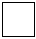 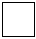 Not: Kan bağışçısı tarafından adı, soyadı, tarih ve imza kısmı kendi el yazısıyla doldurulacaktır.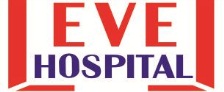        TAM KAN BAĞIŞÇISI BİLGİLENDİRİLMİŞ ONAM FORMU…………………..……KAN BAĞIŞI MERKEZİ       TAM KAN BAĞIŞÇISI BİLGİLENDİRİLMİŞ ONAM FORMU…………………..……KAN BAĞIŞI MERKEZİ       TAM KAN BAĞIŞÇISI BİLGİLENDİRİLMİŞ ONAM FORMU…………………..……KAN BAĞIŞI MERKEZİ       TAM KAN BAĞIŞÇISI BİLGİLENDİRİLMİŞ ONAM FORMU…………………..……KAN BAĞIŞI MERKEZİDK.FR.15Y.TARİHİ.09.01.2017REV.01REV.TARİH 09.06.2017SAYFA 1/4SAYFA 1/4TAM KAN BAĞIŞÇISI BİLGİLENDİRİLMİŞ ONAM FORMU…………………..……KAN BAĞIŞI MERKEZİTAM KAN BAĞIŞÇISI BİLGİLENDİRİLMİŞ ONAM FORMU…………………..……KAN BAĞIŞI MERKEZİTAM KAN BAĞIŞÇISI BİLGİLENDİRİLMİŞ ONAM FORMU…………………..……KAN BAĞIŞI MERKEZİTAM KAN BAĞIŞÇISI BİLGİLENDİRİLMİŞ ONAM FORMU…………………..……KAN BAĞIŞI MERKEZİDK.FR.15Y.TARİHİ.09.01.2017REV.01REV.TARİH 09.06.2017SAYFA 2/4SAYFA 2/4TAM KAN BAĞIŞÇISI BİLGİLENDİRİLMİŞ ONAM FORMU…………………..……KAN BAĞIŞI MERKEZİTAM KAN BAĞIŞÇISI BİLGİLENDİRİLMİŞ ONAM FORMU…………………..……KAN BAĞIŞI MERKEZİTAM KAN BAĞIŞÇISI BİLGİLENDİRİLMİŞ ONAM FORMU…………………..……KAN BAĞIŞI MERKEZİTAM KAN BAĞIŞÇISI BİLGİLENDİRİLMİŞ ONAM FORMU…………………..……KAN BAĞIŞI MERKEZİDK.FR.15Y.TARİHİ. 09.01.2017REV.01REV.TARİH 09.06.2017SAYFA 3/4SAYFA 3/4TAM KAN BAĞIŞÇISI BİLGİLENDİRİLMİŞ ONAM FORMU…………………..……KAN BAĞIŞI MERKEZİTAM KAN BAĞIŞÇISI BİLGİLENDİRİLMİŞ ONAM FORMU…………………..……KAN BAĞIŞI MERKEZİTAM KAN BAĞIŞÇISI BİLGİLENDİRİLMİŞ ONAM FORMU…………………..……KAN BAĞIŞI MERKEZİTAM KAN BAĞIŞÇISI BİLGİLENDİRİLMİŞ ONAM FORMU…………………..……KAN BAĞIŞI MERKEZİDK.FR.15Y.TARİHİ.09.01.2017REV.01REV.TARİH 09.06.2017SAYFA 4/4SAYFA 4/4